Опе́ка— один из видов семейного устройства малолетних (до 14 лет), оставшихся без попечения родителей, а также форма защиты прав и интересов гражданина, признанного судом недееспособным вследствие психического расстройства Попечительство— вид семейного устройства несовершеннолетнего, достигшего 14 лет, оставшегося без попечения родителей, либо форма защиты гражданских прав и интересов совершеннолетнего лица, признанного судом ограниченно дееспособным (например, вследствие злоупотребления спиртными напитками или наркотическими средствами либо вследствие психического расстройства), также может устанавливаться в отношении лиц, которые в силу физических недостатков (слепота, глухота) не могут самостоятельно осуществлять дееспособность. В широком смысле, попечительство — постоянная забота о ком-либо или чём-либо. Целью введения попечительства, как института права, является защита прав и интересов граждан не полностью дееспособных и несовершеннолетних.Опекун осуществляет от имени подопечного сделки, в некоторых случаях лишь с согласия органов опеки и попечительства. В обязанности опекуна входит забота о здоровье и имуществе подопечного, а также воспитание и образование несовершеннолетнего подопечного. В некоторых частных ситуациях семьи школа может являться временным опекуном ребёнка, при требовании одного из родителей.Попечительство отличается от опеки тем, что попечитель не совершает от имени подопечного сделки, а лишь даёт согласие на их совершение. При этом сделка совершается самим подопечным . Остальные обязанности опекуна несовершеннолетнего ребёнка (воспитание, образование, содержание ребёнка) лежат и на попечителе. В этой части опека над несовершеннолетним ребёнком ничем не отличается от попечительства.Опека и попечительство устанавливаются актом органа опеки и попечительства.Опека/попечительство над несовершеннолетними. Принятие в дом ребёнка на правах воспитуемого в целях его содержания, воспитания и образования, а также для защиты его прав и интересов. Опека устанавливается над детьми, не достигшими 14 лет, а попечительство над детьми от 14 до 18 лет. Ребёнок сохраняет свои фамилию, имя, отчество, а кровные родители не освобождаются от обязанностей по участию в содержании своего ребёнка. Опекун имеет практически все права родителя в вопросах воспитания, обучения, содержания ребёнка и ответственности за ребёнка. На содержание ребёнка государством ежемесячно выплачиваются средства, согласно установленному в регионе нормативу. Органы опеки обязаны осуществлять регулярный контроль над условиями содержания, воспитания и образования ребёнка. Часто опека используется как промежуточная форма к усыновлению. Высокий, но не полный уровень ответственности.Особенности:Опека устанавливается решением органа опеки и попечительства, вследствие чего оформляется быстрее, чем усыновление, так как не требуется решения суда.Опекуну ежемесячно выплачиваются средства на содержание ребёнка и оказывается содействие в организации обучения, отдыха и лечения опекаемого. Эти средства принадлежат ребёнку и могут быть потрачены только на его содержание и воспитание. Существует ежегодная финансовая отчётность.Органы опеки наблюдают за опекунской семьёй весь срок нахождения ребёнка в семье чаще и более детально, чем при усыновлении.Нет тайны передачи ребёнка под опеку, и контакты с кровными родственниками ребёнка возможны, а в некоторых случаях обязательны.Смена фамилии ребёнку сильно затруднена, изменение даты рождения и запись опекуна в свидетельстве о рождении в качестве родителя невозможны.Различают два вида опеки: простая и возмездная. Возмездная опека осуществляется на основании договора, заключаемого между органом опеки и попечительства и опекуном. Иные возмездные виды опеки могут устанавливаться региональным законодательством РФ.Со вступлением в силу 1 сентября 2008 года федерального закона № 48 «Об опеке и попечительстве», стали действовать несколько новых норм в отношении назначения опеки.Появилась возможность немедленного установления опеки, без подготовки всех требуемых документов потенциальным опекуном, такая разновидность опеки называется «предварительная опека». Предварительная опека является срочной и может назначаться на один, а в исключительных случаях на два месяца.Право родителей (единственного родителя) установить приоритетное право для определённого лица, в случае смерти родителей — завещательный приоритет.Возможность добровольной передачи ребёнка на опеку родителями конкретному лицу (в этом случае ребёнок не числится как оставшийся без попечения родителей и средства на его содержание не выплачиваются).Назначение опеки по заявлению ребёнка старше 14 лет.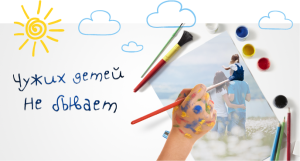 